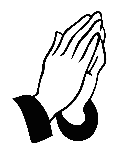 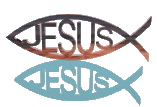 How do Christians worship? Complete the spider diagram. 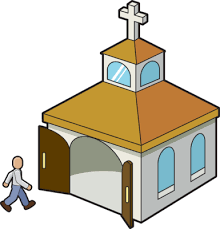 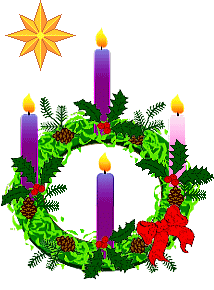 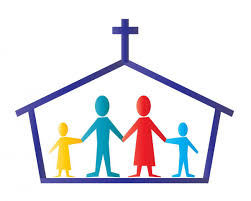 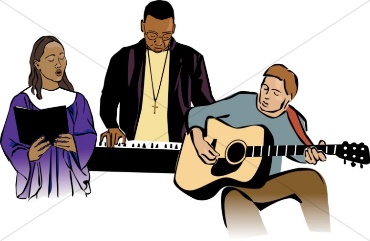 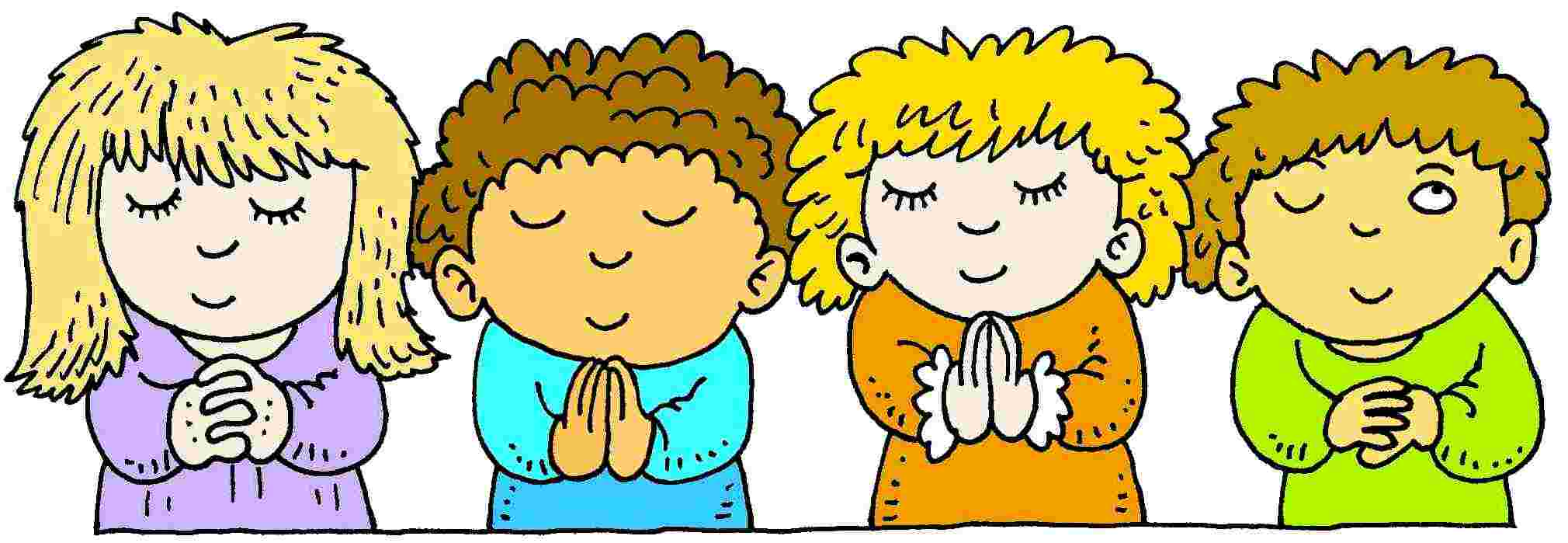 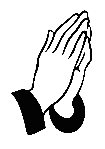 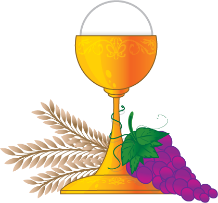 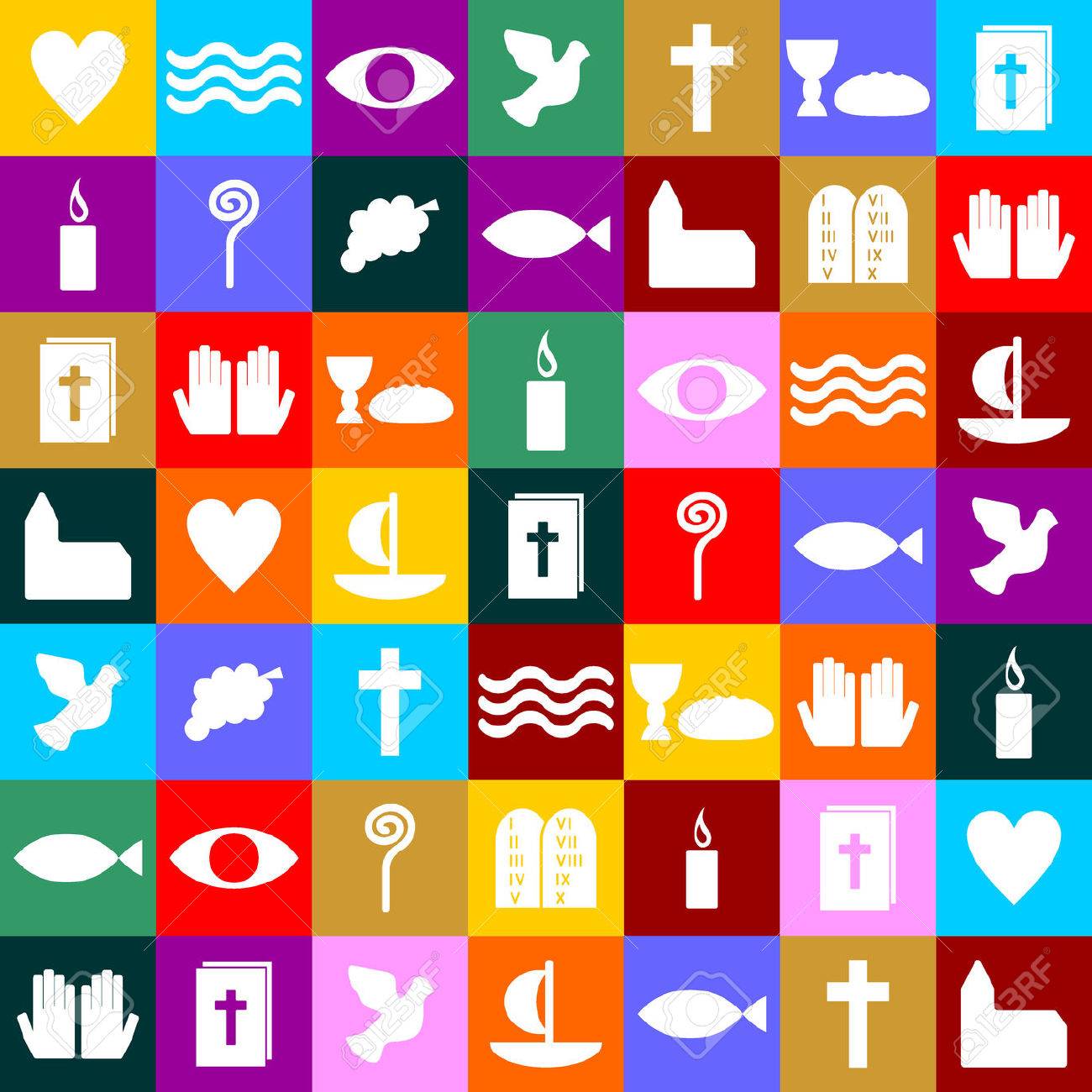 Liturgical Worship123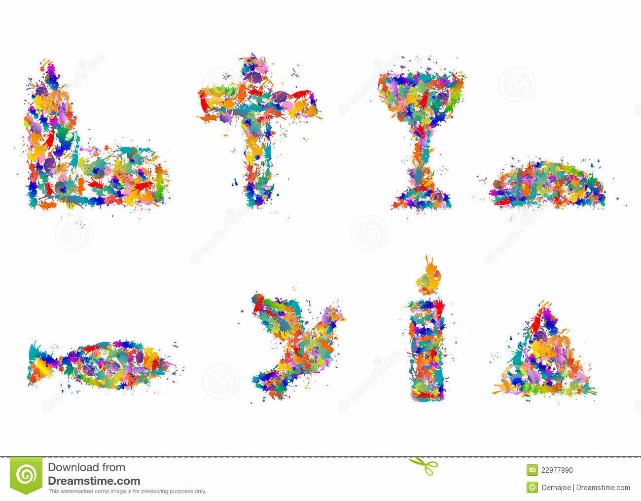 Non-Liturgical & Informal Worship123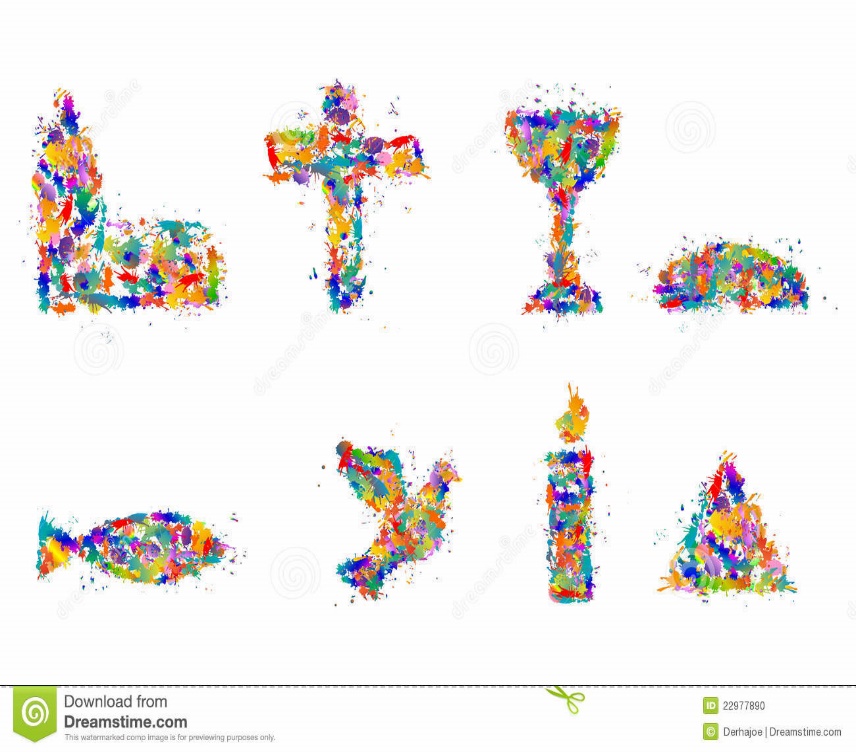 